                           CURRICULUM VITAESeeking for an exciting position in accounts and customer service field which needs an energetic, talented and driven individual who can a progress quickly and have the opportunity to develop an excellent career profile.To join and work in a professional environment & take up challenging assignments wherein I can leverage my skill to create opportunities for organizational growth as well as personnel development.Seeking responsible position in any Reputed Organization with customer administration and customer relation as key focus areas through a team effort, fulfilling the objectives of the organization and the aspiration of the team.Seek Long-term career with a professional organization providing flexibility for growth and opportunities for maximum utilization of my potentials.Bhasuri Inn (Guruvayoor, Kerala, India)Job Profile: Front Office Executive / Office Administrator (March 2014 - November 2015)Responsibilities involved:Handling the reception and travel arrangements. Performing research, and distributing information through the use of telephones, mail, and e-mail, Liaising with clients, welcoming and looking after visitorsDealing with correspondence and writing letters, organizing and preserving paper and computer files.Liaised with the sales department. Responsible for the ordering of office supplies for the division and maintain all associated records, arranging and scheduled meeting or appointments.Kanoos Residency (Guruvayoor, Kerala, India)Job Profile: Front office Assistant cum Customer Service (April 2013 – March 2014)Responsibilities involved:Front office staff, responsible for the recruitment and training of customer service representatives.Improving customer service based on client feedback through the development of new policies and procedures. Successfully handled all public relations issues.Make sure that queries raised by the client were resolved on time providing excellent customer service. Constant Interaction with the team members and being approachable.Handling all correspondences including letter drafting and confidential reports, attend to various office communications like phone calls, Maintaining files and confidential documents. Gokul Stationary (Guruvayoor, Kerala, India)Job Profile: Junior Accountant (December 2012 – April 2013)Responsibilities involved: Processing Employee expense reports, verifying expenses are within the company guidelines, correcting errors, questioning abnormal expenses and entering into the finance system. Company credit card reconciliations and communication for obtaining supporting documentation..Assisting with Monthly and Year End task.Invoice creation and distribution when requiredRight Track Events & Advertising (Dubai, U.A.E)Job Profile: Event Coordinator (May 2012 – July 2012)Responsibilities involved:Coordinate details of event such as conference, weddings, birthdays, events and virtual events.Calculate budgets and ensure they are adhere to.Coordinate and monitor event timeliness and ensure deadlines are met.Develop and oversee fundraising events.Secure sponsorshipHaving positive and proactive approach to work.Energetic, dedicated and self-motivated.Focused and goal oriented.Capable of working on own initiative, Excellent analytical and Supervision skillsExcellent communication and administration skill.Efficient, Flexible and willing to work under pressure and accept challenges.High adaptability and can work in multicultural environment.Enthusiasm to learn.Excellent dealings with customers.Outstanding Leadership qualities.MS Office			: Ms Word, Ms Excel, PowerPoint, Internet,   E-mail. Tally ERP9PeachtreeQuickBooks	Best Employee of the month – Bhasuri Inn (August 2014)Certificate of Appreciation – PISSA Scholarship Exam (2009)Certificate of Appreciation – Pinnacles of India (2009)Date of Birth		:	6th January 1994Gender			: 	MaleMarital Status		:	Single	Nationality 		:	Indian	Religion		:	Hindu	Languages known	:	English, Hindi, Malayalam, Arabic-(write & read)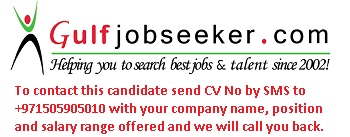 Gulfjobseeker.com CV No: 1511124CourseUniversity/BoardYearB.Com (Finance)                   Calicut University2015Higher Secondary Certificate (Std XII) HSSENew Indian Model School, Sharjah, U.A.E.2011Secondary School Leaving Certificate (Std X)New Indian Model School, Sharjah, U.A.E.2009